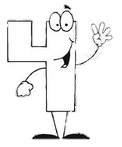 4 - 4 =5 - 4 =6 - 4 =7 - 4 =8 - 4 =9 - 4 =10 - 4 =1043265